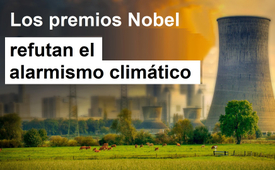 Los premios Nobel refutan la emergencia climática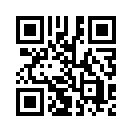 Los premios Nobe,l Dr. Clauser y el Prof. Ivar Giaever, así como otros trescientos científicos refutan la teoría del calentamiento global causado por el CO2 con su declaración mundial sobre el clima. ¿Se está convirtiendo la supuesta emergencia climática en un gigantesco fraude en nombre de la ciencia?Los Premio Nobel, Dr. Clauser y el profesor Ivar Giaever, así como otros trescientos científicos refutan la teoría del calentamiento global causado por el dióxido de carbono con su Declaración Mundial sobre el Clima.
La afirmación de los políticos de que el calentamiento global debe mantenerse por debajo de 1,5 grados es científicamente insostenible.
En la página web del Servicio Meteorológico Alemán (DWD) se indica que esperan una tasa de aciertos de más menos 2,5 grados al pronosticar las temperaturas máximas regionales para el día siguiente, es decir, para un periodo de 24 horas.
En cambio, los políticos quieren fijar sus previsiones y objetivos a largo plazo hasta 2035, es decir, 12 años, en una décima por debajo de 1,5 grados. Y no sólo a nivel regional, sino para todo el mundo.
¿No huele la supuesta emergencia climática a un gigantesco fraude en nombre de la ciencia?de msFuentes:Quellen:
Klimanotstand als "Pseudowissenschaft"
https://legitim.ch/paukenschlag-nobelpreistraeger-fuer-physik-2022-bezeichnet-die-erzaehlung-vom-angeblichen-klimanotstand-als-pseudowissenschaft/

Qualität unserer Wettervorhersagen https://www.dwd.de/DE/wetter/schon_gewusst/qualitaetvorhersage/qualitaetvorhersage_node.htmlAbbildung 1Esto también podría interesarle:#Cambio_climatico - www.kla.tv/Cambio_climatico

#1MinutoAlPunto - www.kla.tv/1MinutoAlPunto

#politica - www.kla.tv/politica

#medio_ambiente - www.kla.tv/medio_ambienteKla.TV – Las otras noticias ... libre – independiente – no censurada ...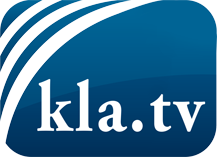 lo que los medios de comunicación no deberían omitir ...poco escuchado – del pueblo para el pueblo ...cada viernes emisiones a las 19:45 horas en www.kla.tv/es¡Vale la pena seguir adelante!Para obtener una suscripción gratuita con noticias mensuales
por correo electrónico, suscríbase a: www.kla.tv/abo-esAviso de seguridad:Lamentablemente, las voces discrepantes siguen siendo censuradas y reprimidas. Mientras no informemos según los intereses e ideologías de la prensa del sistema, debemos esperar siempre que se busquen pretextos para bloquear o perjudicar a Kla.TV.Por lo tanto, ¡conéctese hoy con independencia de Internet!
Haga clic aquí: www.kla.tv/vernetzung&lang=esLicencia:    Licencia Creative Commons con atribución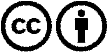 ¡Se desea la distribución y reprocesamiento con atribución! Sin embargo, el material no puede presentarse fuera de contexto.
Con las instituciones financiadas con dinero público está prohibido el uso sin consulta.Las infracciones pueden ser perseguidas.